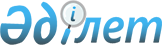 О внесении изменений в решение маслихата от 22 декабря 2009 года № 260 "О районном бюджете Мендыкаринского района на 2010-2012 годы"Решение маслихата Мендыкаринского района Костанайской области от 20 апреля 2010 года № 296. Зарегистрировано Управлением юстиции Мендыкаринского района Костанайской области 23 апреля 2010 года № 9-15-126

      Мендыкаринский районный маслихат РЕШИЛ:



      1. В решение маслихата "О районном бюджете Мендыкаринского района на 2010-2012 годы" от 22 декабря 2009 года № 260 (номер в реестре государственной регистрации нормативных правовых актов 9-15-119, опубликовано 14 января 2010 года в районной газете "Меңдіқара үні") внести следующие изменения:



      в пункте 1 указанного решения:



      в подпункте 1):

      цифры "1575256" заменить цифрами "1598925";



      в подпункте 2):

      цифры "1575256,7" заменить цифрами "1621813,3";



      в подпункте 5):

      цифры "-13345,7" заменить цифрами "-36231,3";



      в подпункте 6):

      цифры "-13345,7" заменить цифрами "-36231,3";



      в подпункте 8):

      цифры "2,7" заменить цифрами "22888,3";



      пункт 5 указанного решения изложить в новой редакции:



      "5. Учесть, что в районном бюджете на 2010 год предусмотрены суммы целевых текущих трансфертов, полученных из областного бюджета, в том числе 1294 тысяч тенге на выплату единовременной материальной помощи участникам и инвалидам Великой Отечественной войны, а также лицам, приравненным к ним, военнослужащим, в том числе уволенных в запас (отставку), проходившим военную службу в период с 22 июня 1941 года по 3 сентября 1945 года в воинских частях, учреждениях, в военно-учебных заведениях, не входивших в состав действующей армии, награжденным медалью "За победу над Германией в Великой Отечественной войне 1941-1945 годов" или медалью "За победу над Японией", проработавшим (прослужившим) не менее шести месяцев в тылу в годы Великой Отечественной войны к 65-летию Победы в Великой Отечественной войне;

      1876 тысяч тенге на социальную помощь молодежи из числа социально защищенных слоев населения";



      пункт 6 указанного решения изложить в новой редакции:



      "6. Учесть, что в районном бюджете на 2010 год предусмотрен возврат трансфертов из бюджета района в сумме 3041 тысяч тенге в связи с изменением фонда оплаты труда в бюджетной сфере с учетом изменения налогооблагаемой базы социального налога и индивидуального подоходного налога, предусмотренных при расчете трансфертов общего характера";



      пункт 7 указанного решения изложить в новой редакции:



      "7. Учесть, что в районном бюджете на 2010 год предусмотрены целевые текущие трансферты, полученных из республиканского бюджета, в том числе:

      9067 тысяч тенге – на выплату единовременной материальной помощи участникам и инвалидам Великой Отечественной войны к 65-летию Победы в Великой Отечественной войне;

      71 тысяч тенге – на обеспечение проезда участникам и инвалидам Великой Отечественной войны к 65-летию Победы в Великой Отечественной войне;

      13402 тысяч тенге - на содержание подразделений местных исполнительных органов в области ветеринарии;

      3750 тысяч тенге на реализацию государственного образовательного заказа в дошкольных организациях образования";



      приложения 1, 4, 6 к указанному решению изложить в новой редакции согласно приложениям 1, 2, 3 к настоящему решению.



      2. Настоящее решение вводится в действие с 1 января 2010 года.      Председатель

      сессии                                     Л. Тихоненко      Секретарь

      районного маслихата                        В. Леонов      СОГЛАСОВАНО:      Начальник государственного

      учреждения "Отдел экономики

      и бюджетного планирования

      Мендыкаринского района"

      _______________ Г. Айсенова      Начальник государственного

      учреждения "Налоговое управление

      по Мендыкаринскому району Налогового

      департамента по Костанайской области

      Налогового комитета Министерства

      финансов Республики Казахстан"

      ____________________ Г. Нурахметова

Приложение 1    

к решению маслихата  

от 20 апреля 2010 года 

№ 296        Приложение 1    

к решению маслихата  

от 22 декабря 2009 года 

№ 260         Районный бюджет Мендыкаринского района

на 2010 годотчисления

Приложение 2     

к решению маслихата  

от 20 апреля 2010 года 

№ 296        Приложение 4      

к решению маслихата   

от 22 декабря 2009 года 

№ 260          Перечень бюджетных программ финансируемых

из средств бюджета на 2010 год

Приложение 3    

к решению маслихата  

от 20 апреля 2010 года 

№ 296        Приложение 6     

к решению маслихата  

от 22 декабря 2009 года 

№ 260         Перечень бюджетных программ сел и сельских

округов на 2010 годотчисления
					© 2012. РГП на ПХВ «Институт законодательства и правовой информации Республики Казахстан» Министерства юстиции Республики Казахстан
				КатегорияКатегорияКатегорияКатегорияКатегорияУтвержденный

бюджет на

2010 годКлассКлассКлассКлассУтвержденный

бюджет на

2010 годПодклассПодклассПодклассУтвержденный

бюджет на

2010 годСпецификаСпецификаУтвержденный

бюджет на

2010 годНАИМЕНОВАНИЕУтвержденный

бюджет на

2010 годДоходы1598925100000Налоговые поступления323681101000Корпоративный подоходный налог166752101200Индивидуальный подоходный налог166752103100Социальный налог109932104000Налоги на собственность34917104100Налоги на имущество8968104300Земельный налог4477104400Налог на транспортные средства16952104500Единый земельный налог4520105000Внутренние налоги на товары, работы и услуги9985105200Акцизы2005105300Поступления за использование природных и других ресурсов4700105400Сборы за ведение предпринимательской и профессиональной деятельности3190105500Налог на игорный бизнес90108000Обязательные платежи, взимаемые за совершение юридически значимых действий и (или) выдачу документов уполномоченными на то государственными органами или должностными лицами2095108100Государственная пошлина2095200000Неналоговые поступления3287201000Доходы от государственной собственности2826201100Поступление чистого дохода государственных предприятий26201500Доходы от аренды имущества, находящегося в государственной собственности2800206000Прочие неналоговые поступления461206100Прочие неналоговые поступления461300000Поступления от продажи основного капитала1500303000Продажа земли и нематериальных активов1500303100Продажа земли1500400000Поступления трансфертов1270457402000Трансферты из вышестоящих органов государственного управления1270457402200Трансферты из областного бюджета1270457Функциональная группаФункциональная группаФункциональная группаФункциональная группаФункциональная группаУтвержденный

бюджет на

2010 годПодфункцияПодфункцияПодфункцияПодфункцияУтвержденный

бюджет на

2010 годАдминистраторАдминистраторАдминистраторУтвержденный

бюджет на

2010 годПрограммаПрограммаУтвержденный

бюджет на

2010 годНАИМЕНОВАНИЕУтвержденный

бюджет на

2010 годIIЗатраты1621813,301Государственные услуги общего характера159255,601Представительные, исполнительные и другие органы, выполняющие общие функции государственного управления141540,6112Аппарат маслихата района10424,6001Услуги по обеспечению деятельности маслихата района10424,6122Аппарат акима района44812001Услуги по обеспечению деятельности акима района42607004Материально-техническое оснащение государственных органов2205123Аппарат акима района в городе, города районного значения, поселка, аула (села), аульного (сельского) округа86304001Услуги по обеспечению деятельности акима района в городе, города районного значения, поселка, аула (села), аульного (сельского) округа84286023Материально-техническое оснащение государственных органов201802Финансовая деятельность10955452Отдел финансов района10955001Услуги по реализации государственной политики в области исполнения и контроля за исполнением бюджета района и управления коммунальной собстенностью района10738004Организация работы по выдаче разовых талонов и обеспечение полноты сбора сумм от реализации разовых талонов25011Учет, хранение, оценка и реализация имущества, поступившего в коммунальную собственность19205Планирование и статистическая деятельность6760453Отдел экономики и бюджетного планирования района6760001Услуги по реализации государственной политики в области формирования и развития экономической политики, системы государственного планирования и управления района676002Оборона96301Военные нужды963122Аппарат акима района963005Мероприятия в рамках исполнения всеобщей воинской обязанности96304Образование88715501Дошкольное воспитание и обучение 34401123Аппарат акима района в городе, города районного значения, поселка, аула (села), аульного (сельского) округа34401004Поддержка организаций дошкольного воспитания и обучения3440102Начальное, основное среднее и общее среднее образование836510123Аппарат акима района в городе, города районного значения, поселка, аула (села), аульного (сельского) округа1013005Организация бесплатного подвоза учащихся до школы и обратно в аульной (сельской) местности1013464Отдел образования района835497003Общеобразовательное обучение837497006Дополнительное образование для детей2800009Прочие услуги в области образования16244464Отдел образования района16244001Услуги по реализации государственной политики на местном уровне в области образования7639005Приобретение и доставка учебников, учебно-методических комплексов для государственных учреждений образования района860506Социальная помощь и социальное обеспечение9699002Социальная помощь83714451Отдел занятости и социальных программ района83714002Программа занятости21845005Государственная адресная социальная помощь4118006Жилищная помощь175007Социальная помощь отдельным категориям нуждающихся граждан по решениям местных представительных органов7728010Материальное обеспечение детей-инвалидов, воспитывающихся и обучающихся на дому467014Оказание социальной помощи нуждающимся гражданам на дому10662016Государственные пособия на детей до 18 лет26441017Обеспечение нуждающихся инвалидов обязательными гигиеническими средствами и предоставление услуг специалистами жестового языка, индивидуальными помощниками в соответствии с индивидуальной программой реабилитации инвалида1846019Обеспечение проезда участникам и инвалидам Великой Отечественной войны по странам Содружества Независимых Государств, по территории Республики Казахстан, а также оплаты им и сопровождающим их лицам расходов на питание, проживание, проезд для участия в праздничных мероприятиях в городах Москва, Астана к 65-летию Победы в Великой Отечественной войне71020Выплата единовременной материальной помощи участникам и инвалидам Великой Отечественной войны к 65-летию Победы в Великой Отечественной войне, а также лицам, приравненным к ним, военнослужащим, в том числе уволенным в запас (отставку), проходившим военную службу в период с 22 июня 1941 года по 3 сентября 1945 года в воинских частях, учреждениях, в военно-учебных заведениях, не входивших в состав действующей армии, награжденным медалью "За победу над Германией в Великой Отечественной войне 1941-1945 годов" или медалью "За победу над Японией", проработавшим (прослужившим) не менее шести месяцев в тылу в годы Великой Отечественной войны к 65-летию Победы в Великой Отечественной войне1036109Прочие услуги в области социальной помощи и социального обеспечения13276451Отдел занятости и социальных программ района13276001Услуги по реализации государственной политики на местном уровне в области обеспечения занятости социальных программ для населения13076011Оплата услуг по зачислению, выплате и доставке пособий и других социальных выплат20007Жилищно-коммунальное хозяйство3056203Благоустройство населенных пунктов30562123Аппарат акима района в городе, города районного значения, поселка, аула (села), аульного (сельского) округа10790008Освещение улиц населенных пунктов5504009Обеспечение санитарии населенных пунктов994010Содержание мест захоронений и погребение безродных100011Благоустройство и озеленение населенных пунктов4192458Отдел жилищно-коммунального хозяйства, пассажирского транспорта и автомобильных дорог района19772015Освещение улиц в населенных пунктах7794016Обеспечение санитарии населенных пунктов3727018Благоустройство и озеленение населенных пунктов825108Культура, спорт, туризм и информационное пространство7352901Деятельность в области культуры27618455Отдел культуры и развития языков района (города областного значения)27618003Поддержка культурно-досуговой работы2761802Спорт1874465Отдел физической культуры и спорта района1874006Проведение спортивных соревнований на районном уровне70007Подготовка и участие членов сборных команд района по различным видам спорта на областных спортивных соревнованиях180403Информационное пространство30367455Отдел культуры и развития языков района28367006Функционирование районных библиотек27294007Развитие государственного языка и других языков народа Казахстана1073456Отдел внутренней политики района2000002Услуги по проведению государственной информационной политики через газеты и журналы1700005Услуги по проведению государственной информационной политики через телерадиовещание30009Прочие услуги по организации культуры, спорта, туризма и информационного пространства13670455Отдел культуры и развития языков района5842001Услуги по реализации государственной политики на местном уровне в области развития языков и культуры5442011Материально-техническое оснащение государственных органов400456Отдел внутренней политики района4362001Услуги по реализации государственной политики на местном уровне в области информации, укрепления государственности и формирования социального оптимизма граждан3646003Реализация региональных программ в сфере молодежной политики716465Отдел физической культуры и спорта района3466001Услуги по реализации государственной политики на местном уровне в сфере физической культуры и спорта346610Сельское, водное, лесное, рыбное хозяйство, особо охраняемые природные территории, охрана окружающей среды и животного мира, земельные отношения19047001Сельское хозяйство1883475Отдел предпринимательства,сельского хозяйства и ветеринарии района1883099Реализация мер социальной поддержки специалистов социальной сферы сельских населенных пунктов за счет целевых трансфертов из республиканского бюджета18832Водное хозяйство165118466Отдел архитектуры, градостроительства и строительства района (города областного значения)165118012Развитие системы водоснабжения16511806Земельные отношения4303463Отдел земельных отношений района4303001Услуги по реализации государственной политики в области регулирования земельных отношений на территории района430309Прочие услуги в области сельского, водного, лесного, рыбного хозяйства, охраны окружающей среды и земельных отношений19166123Аппарат акима района в городе, города районного значения, поселка, аула (села), аульного (сельского) округа8900019Финансирование социальных проектов в поселках, аулах (селах), аульных (сельских) округах в рамках реализации стратегии региональной занятости и переподготовки кадров8900475Отдел предпринимательства, сельского хозяйства и ветеринарии района10266013Проведение противоэпизоотических мероприятий1026611Промышленность, архитектурная, градостроительная и строительная деятельность595502Архитектурная, градостроительная и строительная деятельность5955466Отдел архитектуры, градостроительства и строительства района5955001Услуги по реализации государственной политики в области строительства, улучшения архитектурного облика городов, районов и населенных пунктов области и обеспечению рационального и эффективного градостроительного освоения территории района5865016Материально-техническое оснащение государственных органов9012Транспорт и коммуникации12837101Автомобильный транспорт128371458Отдел жилищно-коммунального хозяйства, пассажирского транспорта и автомобильных дорог района128371023Обеспечение функционирования автомобильных дорог12837113Прочие4551909Прочие45519452Отдел финансов района22804012Резерв местного исполнительного органа района3104014Формирование или увеличение уставного капитала юридических лиц19700475Отдел предпринимательства,сельского хозяйства и ветеринарии района17524001Услуги по реализации государственной политики на местном уровне в области развития предпринимательства, промышленности, сельского хозяйства и ветеринарии17524458Отдел жилищно-коммунального хозяйства, пассажирского транспорта и автомобильных дорог района5191001Услуги по реализации государственной политики на местном уровне в области жилищно-коммунального хозяйства, пассажирского транспорта и автомобильных дорог519115Трансферты3043,701Трансферты3043,7452Отдел финансов района3043,7006Возврат неиспользованных (недоиспользованных) целевых трансфертов2,7020Целевые текущие трансферты в вышестоящие бюджеты в связи с изменением фонда оплаты труда в бюджетной сфере3041III. Чистое бюджетное кредитование13343Бюджетные кредиты1334310Сельское, водное, лесное, рыбное хозяйство, особо охраняемые природные территории, охрана окружающей среды и животного мира, земельные отношения13343475Отдел предпринимательства, сельского хозяйства и ветеринарии района13343009Бюджетные кредиты для реализации мер социальной поддержки специалистов социальной сферы сельских населенных пунктов13343IV. Сальдо по операциям с финансовыми активами0V. Дефицит (профицит) бюджета-36231,3VI. Финансирование дефицита (использование профицита) бюджета36231,3Поступления займов133437Поступления займов1334302Договоры займа1334303Займы, получаемые местным исполнительным органом района (города областного значения)1334316Погашение займов001Погашение займов0800000Движение остатков бюджетных средств22888,301000Остатки бюджетных средств22888,3100Свободные остатки бюджетных средств22888,3Функциональная группаФункциональная группаФункциональная группаФункциональная группаФункциональная группаПодфункцияПодфункцияПодфункцияПодфункцияАдминистраторАдминистраторАдминистраторПрограммаПрограмма01Государственные услуги общего характера01Представительные, исполнительные и другие органы, выполняющие общие функции государственного управления112Аппарат маслихата района001Услуги по обеспечению деятельности маслихата района122Аппарат акима района001Услуги по обеспечению деятельности акима района004Материально-техническое оснащение государственных органов123Аппарат акима района в городе, города районного значения, поселка, аула (села), аульного (сельского) округа001Услуги по обеспечению деятельности акима района в городе, города районного значения, поселка, аула (села), аульного (сельского) округа023Материально-техническое оснащение государственных органов02Финансовая деятельность452Отдел финансов района001Услуги по реализации государственной политики в области исполнения и контроля за исполнением бюджета района и управления коммунальной собстенностью района004Организация работы по выдаче разовых талонов и обеспечение полноты сбора сумм от реализации разовых талонов011Учет, хранение, оценка и реализация имущества, поступившего в коммунальную собственность05Планирование и статистическая деятельность453Отдел экономики и бюджетного планирования района001Услуги по реализации государственной политики в области формирования и развития экономической политики, системы государственного планирования и управления района02Оборона01Военные нужды122Аппарат акима района005Мероприятия в рамках исполнения всеобщей воинской обязанности04Образование01Дошкольное воспитание и обучение 123Аппарат акима района в городе, города районного значения, поселка, аула (села), аульного (сельского) округа004Поддержка организаций дошкольного воспитания и обучения02Начальное, основное среднее и общее среднее образование123Аппарат акима района в городе, города районного значения, поселка, аула (села), аульного (сельского) округа005Организация бесплатного подвоза учащихся до школы и обратно в аульной (сельской) местности464Отдел образования района003Общеобразовательное обучение006Дополнительное образование для детей09Прочие услуги в области образования464Отдел образования района001Услуги по реализации государственной политики на местном уровне в области образования005Приобретение и доставка учебников, учебно-методических комплексов для государственных учреждений образования района06Социальная помощь и социальное обеспечение02Социальная помощь451Отдел занятости и социальных программ района002Программа занятости005Государственная адресная социальная помощь006Жилищная помощь007Социальная помощь отдельным категориям нуждающихся граждан по решениям местных представительных органов010Материальное обеспечение детей-инвалидов, воспитывающихся и обучающихся на дому014Оказание социальной помощи нуждающимся гражданам на дому016Государственные пособия на детей до 18 лет017Обеспечение нуждающихся инвалидов обязательными гигиеническими средствами и предоставление услуг специалистами жестового языка, индивидуальными помощниками в соответствии с индивидуальной программой реабилитации инвалида019Обеспечение проезда участникам и инвалидам Великой Отечественной войны по странам Содружества Независимых Государств, по территории Республики Казахстан, а также оплаты им и сопровождающим их лицам расходов на питание, проживание, проезд для участия в праздничных мероприятиях в городах Москва, Астана к 65-летию Победы в Великой Отечественной войне020Выплата единовременной материальной помощи участникам и инвалидам Великой Отечественной войны к 65-летию Победы в Великой Отечественной войне, а также лицам, приравненным к ним, военнослужащим, в том числе уволенным в запас (отставку), проходившим военную службу в период с 22 июня 1941 года по 3 сентября 1945 года в воинских частях, учреждениях, в военно-учебных заведениях, не входивших в состав действующей армии, награжденным медалью "За победу над Германией в Великой Отечественной войне 1941-1945 годов" или медалью "За победу над Японией", проработавшим (прослужившим) не менее шести месяцев в тылу в годы Великой Отечественной войны к 65-летию Победы в Великой Отечественной войне09Прочие услуги в области социальной помощи и социального обеспечения451Отдел занятости и социальных программ района001Услуги по реализации государственной политики на местном уровне в области обеспечения занятости социальных программ для населения011Оплата услуг по зачислению, выплате и доставке пособий и других социальных выплат07Жилищно-коммунальное хозяйство03Благоустройство населенных пунктов123Аппарат акима района в городе, города районного значения, поселка, аула (села), аульного (сельского) округа008Освещение улиц населенных пунктов009Обеспечение санитарии населенных пунктов010Содержание мест захоронений и погребение безродных011Благоустройство и озеленение населенных пунктов458Отдел жилищно-коммунального хозяйства, пассажирского транспорта и автомобильных дорог района015Освещение улиц в населенных пунктах016Обеспечение санитарии населенных пунктов018Благоустройство и озеленение населенных пунктов08Культура, спорт, туризм и информационное пространство01Деятельность в области культуры455Отдел культуры и развития языков района (города областного значения)003Поддержка культурно-досуговой работы02Спорт465Отдел физической культуры и спорта района006Проведение спортивных соревнований на районном уровне007Подготовка и участие членов сборных команд района по различным видам спорта на областных спортивных соревнованиях03Информационное пространство455Отдел культуры и развития языков района006Функционирование районных библиотек007Развитие государственного языка и других языков народа Казахстана456Отдел внутренней политики района002Услуги по проведению государственной информационной политики через газеты и журналы005Услуги по проведению государственной информационной политики через телерадиовещание09Прочие услуги по организации культуры, спорта, туризма и информационного пространства455Отдел культуры и развития языков района001Услуги по реализации государственной политики на местном уровне в области развития языков и культуры011Материально-техническое оснащение государственных органов456Отдел внутренней политики района001Услуги по реализации государственной политики на местном уровне в области информации, укрепления государственности и формирования социального оптимизма граждан003Реализация региональных программ в сфере молодежной политики465Отдел физической культуры и спорта района001Услуги по реализации государственной политики на местном уровне в сфере физической культуры и спорта10Сельское, водное, лесное, рыбное хозяйство, особо охраняемые природные территории, охрана окружающей среды и животного мира, земельные отношения01Сельское хозяйство475Отдел предпринимательства,сельского хозяйства и ветеринарии района099Реализация мер социальной поддержки специалистов социальной сферы сельских населенных пунктов за счет целевых трансфертов из республиканского бюджета2Водное хозяйство466Отдел архитектуры, градостроительства и строительства района (города областного значения)012Развитие системы водоснабжения06Земельные отношения463Отдел земельных отношений района001Услуги по реализации государственной политики в области регулирования земельных отношений на территории района09Прочие услуги в области сельского, водного, лесного, рыбного хозяйства, охраны окружающей среды и земельных отношений123Аппарат акима района в городе, города районного значения, поселка, аула (села), аульного (сельского) округа019Финансирование социальных проектов в поселках, аулах (селах), аульных (сельских) округах в рамках реализации стратегии региональной занятости и переподготовки кадров475Отдел предпринимательства,сельского хозяйства и ветеринарии района013Проведение противоэпизоотических мероприятий11Промышленность, архитектурная, градостроительная и строительная деятельность02Архитектурная, градостроительная и строительная деятельность466Отдел архитектуры, градостроительства и строительства района001Услуги по реализации государственной политики в области строительства, улучшения архитектурного облика городов, районов и населенных пунктов области и обеспечению рационального и эффективного градостроительного освоения территории района016Материально-техническое оснащение государственных органов12Транспорт и коммуникации01Автомобильный транспорт458Отдел жилищно-коммунального хозяйства, пассажирского транспорта и автомобильных дорог района023Обеспечение функционирования автомобильных дорог13Прочие09Прочие452Отдел финансов района012Резерв местного исполнительного органа района014Формирование или увеличение уставного капитала юридических лиц475Отдел предпринимательства,сельского хозяйства и ветеринарии района001Услуги по реализации государственной политики на местном уровне в области развития предпринимательства, промышленности, сельского хозяйства и ветеринарии004Материально-техническое оснащение государственных органов458Отдел жилищно-коммунального хозяйства, пассажирского транспорта и автомобильных дорог района001Услуги по реализации государственной политики на местном уровне в области жилищно-коммунального хозяйства, пассажирского транспорта и автомобильных дорог15Трансферты01Трансферты452Отдел финансов района006Возврат неиспользованных (недоиспользованных) целевых трансфертов020Целевые текущие трансферты в вышестоящие бюджеты в связи с изменением фонда оплаты труда в бюджетной сфереIII. Чистое бюджетное кредитование000Бюджетные кредиты10Сельское, водное, лесное, рыбное хозяйство, особо охраняемые природные территории, охрана окружающей среды и животного мира, земельные отношения475Отдел предпринимательства, сельского хозяйства и ветеринарии района009Бюджетные кредиты для реализации мер социальной поддержки специалистов социальной сферы сельских населенных пунктовФункциональная группаФункциональная группаФункциональная группаФункциональная группаФункциональная группаФункциональная группаУтвержденный

бюджет на

2010 годПодфункцияПодфункцияПодфункцияПодфункцияПодфункцияУтвержденный

бюджет на

2010 годАдминистраторАдминистраторАдминистраторАдминистраторУтвержденный

бюджет на

2010 годПрограммаПрограммаПрограммаУтвержденный

бюджет на

2010 годПодпрограммаПодпрограммаУтвержденный

бюджет на

2010 годНАИМЕНОВАНИЕУтвержденный

бюджет на

2010 годIIЗатраты14140801Государственные услуги общего характера14140801Представительные, исполнительные и другие органы, выполняющие общие функции государственного управления132508123Аппарат акима района в городе, города районного значения, поселка, аула (села), аульного (сельского) округа132508001Услуги по обеспечению деятельности акима района в городе, города районного значения, поселка, аула (села), аульного (сельского) округа84286023Материально-техническое оснащение государственных органов2018005Организация бесплатного подвоза учащихся до школы и обратно в аульной (сельской) местности1013008Освещение улиц в населенных пунктах5504009Обеспечение санитарии населенных пунктов994010Содержание мест захоронений и погребение безродных100011Благоустройство и озеленение населенных пунктов419201004Поддержка организаций дошкольного воспитания и обучения3440110Сельское, водное, лесное, рыбное хозяйство, особо охраняемые природные территории, охрана окружающей среды и животного мира, земельные отношения890009Прочие услуги в области сельского, водного, лесного, рыбного хозяйства, охраны окружающей среды и земельных отношений8900123Аппарат акима района в городе, города районного значения, поселка, аула (села), аульного (сельского) округа8900019Финансирование социальных проектов в поселках, аулах (селах), аульных (сельских) округах в рамках реализации стратегии региональной занятости и переподготовки кадров8900123Алешинский сельский округ6120001Услуги по обеспечению деятельности акима района в городе, города районного значения, поселка, аула (села), аульного (сельского) округа5763008Освещение улиц в населенных пунктах105009Обеспечение санитарии населенных пунктов35011Благоустройство и озеленение населенных пунктов73023Материально-техническое оснащение государственных органов144Борковский сельский округ6433001Услуги по обеспечению деятельности акима района в городе, города районного значения, поселка, аула (села), аульного (сельского) округа6061008Освещение улиц в населенных пунктах133009Обеспечение санитарии населенных пунктов35011Благоустройство и озеленение населенных пунктов60023Материально-техническое оснащение государственных органов144Буденовский сельский округ6022001Услуги по обеспечению деятельности акима района в городе, города районного значения, поселка, аула (села), аульного (сельского) округа5831008Освещение улиц в населенных пунктах86009Обеспечение санитарии населенных пунктов32011Благоустройство и озеленение населенных пунктов73023Материально-техническое оснащение государственных органов284Введенский сельский округ6821001Услуги по обеспечению деятельности акима района в городе, города районного значения, поселка, аула (села), аульного (сельского) округа6072005Организация бесплатного подвоза учащихся до школы и обратно в аульной (сельской) местности400008Освещение улиц в населенных пунктах105009Обеспечение санитарии населенных пунктов34011Благоустройство и озеленение населенных пунктов66023Материально-техническое оснащение государственных органов144Каменск-Уральский сельский округ6022001Услуги по обеспечению деятельности акима района в городе, города районного значения, поселка, аула (села), аульного (сельского) округа5663008Освещение улиц в населенных пунктах116009Обеспечение санитарии населенных пунктов42011Благоустройство и озеленение населенных пунктов57023Материально-техническое оснащение государственных органов144Краснопресненский сельский округ6700001Услуги по обеспечению деятельности акима района в городе, города районного значения, поселка, аула (села), аульного (сельского) округа6103005Организация бесплатного подвоза учащихся до школы и обратно в аульной (сельской) местности250008Освещение улиц в населенных пунктах105009Обеспечение санитарии населенных пунктов35011Благоустройство и озеленение населенных пунктов62023Материально-техническое оснащение государственных органов145Каракогинский сельский округ7159001Услуги по обеспечению деятельности акима района в городе, города районного значения, поселка, аула (села), аульного (сельского) округа6734008Освещение улиц в населенных пунктах84009Обеспечение санитарии населенных пунктов37011Благоустройство и озеленение населенных пунктов160023Материально-техническое оснащение государственных органов144Ломоносовский сельский округ6815001Услуги по обеспечению деятельности акима района в городе, города районного значения, поселка, аула (села), аульного (сельского) округа6477008Освещение улиц в населенных пунктах87009Обеспечение санитарии населенных пунктов32011Благоустройство и озеленение населенных пунктов74023Материально-техническое оснащение государственных органов145Михайловский сельский округ12944001Услуги по обеспечению деятельности акима района в городе, города районного значения, поселка, аула (села), аульного (сельского) округа6893023Материально-техническое оснащение государственных органов14501004Поддержка организаций дошкольного воспитания и обучения5352008Освещение улиц в населенных пунктах294009Обеспечение санитарии населенных пунктов100011Благоустройство и озеленение населенных пунктов160Первомайский сельский округ9686001Услуги по обеспечению деятельности акима района в городе, города районного значения, поселка, аула (села), аульного (сельского) округа7118005Организация бесплатного подвоза учащихся до школы и обратно в аульной (сельской) местности363008Освещение улиц в населенных пунктах1060009Обеспечение санитарии населенных пунктов300011Благоустройство и озеленение населенных пунктов700023Материально-техническое оснащение государственных органов145Сосновский сельский округ6660001Услуги по обеспечению деятельности акима района в городе, города районного значения, поселка, аула (села), аульного (сельского) округа6284008Освещение улиц в населенных пунктах140009Обеспечение санитарии населенных пунктов32011Благоустройство и озеленение населенных пунктов60023Материально-техническое оснащение государственных органов144Тенизовский сельский округ6545001Услуги по обеспечению деятельности акима района в городе, города районного значения, поселка, аула (села), аульного (сельского) округа6133008Освещение улиц в населенных пунктах169009Обеспечение санитарии населенных пунктов36011Благоустройство и озеленение населенных пунктов62023Материально-техническое оснащение государственных органов145Боровской сельский округ53197001Услуги по обеспечению деятельности акима района в городе, города районного значения, поселка, аула (села), аульного (сельского) округа9154023Материально-техническое оснащение государственных органов14503Благоустройство населенных пунктов5949123Аппарат акима района в городе, города районного значения, поселка, аула(села), аульного округа5949008Освещение улиц в населенных пунктах3020009Обеспечение санитарии населенных пунктов244010Содержание мест захоронений и погребение безродных100011Благоустройство и озеленение населенных пунктов2585Аппарат акима района в городе,города районного значения, поселка аула ( села), аульного (сельского) округа29049004Поддержка организаций дошкольного воспитания и обучения2904910Сельское, водное, лесное, рыбное хозяйство, особо охраняемые природные территории, охрана окружающей среды и животного мира, земельные отношения890009Прочие услуги в области сельского, водного, лесного, рыбного хозяйства, охраны окружающей среды и земельных отношений8900123Аппарат акима района в городе, города районного значения, поселка, аула (села), аульного (сельского) округа8900019Финансирование социальных проектов в поселках, аулах (селах), аульных (сельских) округах в рамках реализации стратегии региональной занятости и переподготовки кадров8900